О публичных слушаниях по проекту решения «О бюджете сельского поселения Языковский сельсовет муниципального района Благоварский  район Республики Башкортостан на 2022 год и на плановый период 2023-2024 годов»         В соответствии с частью  3 статьи 28, частью 10 статьи 35  Федерального закона  от 06 октября 2003 года №131-ФЗ « Об общих принципах организации  местного самоуправления в Российской Федерации»  и статьи 11 п.2 Устава сельского поселения Языковский сельсовет   муниципального района Благоварский район, Совет сельского поселения Языковский сельсовет муниципального района Благоварский район Республики Башкортостан решил:    1.Одобрить проект решения  «О бюджете сельского поселения Языковский сельсовет муниципального района Благоварский  район Республики Башкортостан на 2022 год и на плановый период 2023-2024 годов» (прилагается) и вынести  на публичные слушания.    2. Назначить  публичные слушания по проекту решения «О бюджете сельского поселения Языковский сельсовет муниципального района Благоварский  район Республики Башкортостан на 2022 год и на плановый период 2023-2024 годов»  на  06 декабря  2021 года  в 16-00 часов по адресу:  с. Языково, ул. Социалистическая, 1.     3.Обнародовать проект решения «О бюджете сельского поселения Языковский сельсовет муниципального района Благоварский  район Республики Башкортостан на 2022 год и на плановый период 2023-2024 годов»  путем размещения на информационном стенде в здании Администрации сельского поселения Языковский сельсовет  муниципального района Благоварский район  по адресу:  с. Языково, ул. Социалистическая, 1.  4. Для подготовки и проведения публичных слушаний по проекту решения   «О бюджете сельского поселения Языковский сельсовет муниципального района Благоварский район Республики Башкортостан на 2022 год и на плановый период 2023-2024 годов» образовать комиссию в следующем составе:Председатель комиссии:Мозговой Николай Александрович  – депутат от избирательного округа № 1.Секретарь комиссии:Гиззатуллина Разиля Фаниловна– депутат от избирательного округа № 9.Члены комиссии:Хабибуллин Рим Раисович – депутат от избирательного округа №  10     5. Установить прием письменных предложений жителей сельского поселения Языковский сельсовет  по проекту решения «О бюджете сельского поселения Языковский сельсовет муниципального района Благоварский  район Республики Башкортостан на 2022 год и на плановый период 2023-2024 годов»  в срок  с  22 ноября 2021 года по 06 декабря 2021 года по адресу:  с. Языково, ул. Социалистическая, 1     6. Обнародовать настоящее  решение на информационном стенде в здании Администрации сельского поселения Языковский сельсовет муниципального района Благоварский район Республики Башкортостан по адресу: с. Языково, ул. Социалистическая, 1.Глава сельского поселенияЯзыковский сельсовет                            			    Р.Р. Еникеев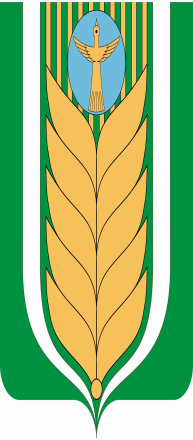 БАШҠОРТОСТАН РЕСПУБЛИКАhЫСОВЕТ  БЛАГОВАР  РАЙОНЫСЕЛЬСКОГО ПОСЕЛЕНИЯ МУНИЦИПАЛЬ РАЙОНЫНЫҢ ЯЗЫКОВСКИЙ СЕЛЬСОВЕТЯЗЫКОВ АУЫЛ СОВЕТЫ МУНИЦИПАЛЬНОГО РАЙОНААУЫЛ БИЛӘМӘhЕБЛАГОВАРСКИЙ РАЙОНСОВЕТЫбишенсе  сакырылышРЕСПУБЛИКА БАШКОРТОСТАНпятый созывҠарарРЕШЕНИЕ        22 ноябрь 2021 й.      № 11-11122 ноября 2021г.